AGENDAScituate Council on Aging Board Meeting@Senior Center, 333 First Parish RoadHumarock Room, 2nd floorTHURSDAY, APRIL 11, 2024 @ 5:30 PMCOUNCIL ON AGING333 First Parish Rd, Scituate, MA 02066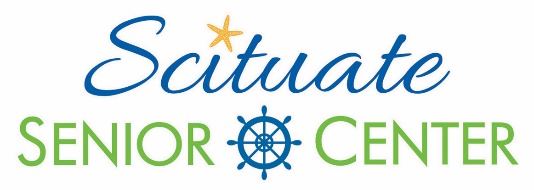 600 Chief Justice Cushing Hwy.Scituate, Massachusetts 02066  TEL: (781) 545-8722FAX: (781) 545-2806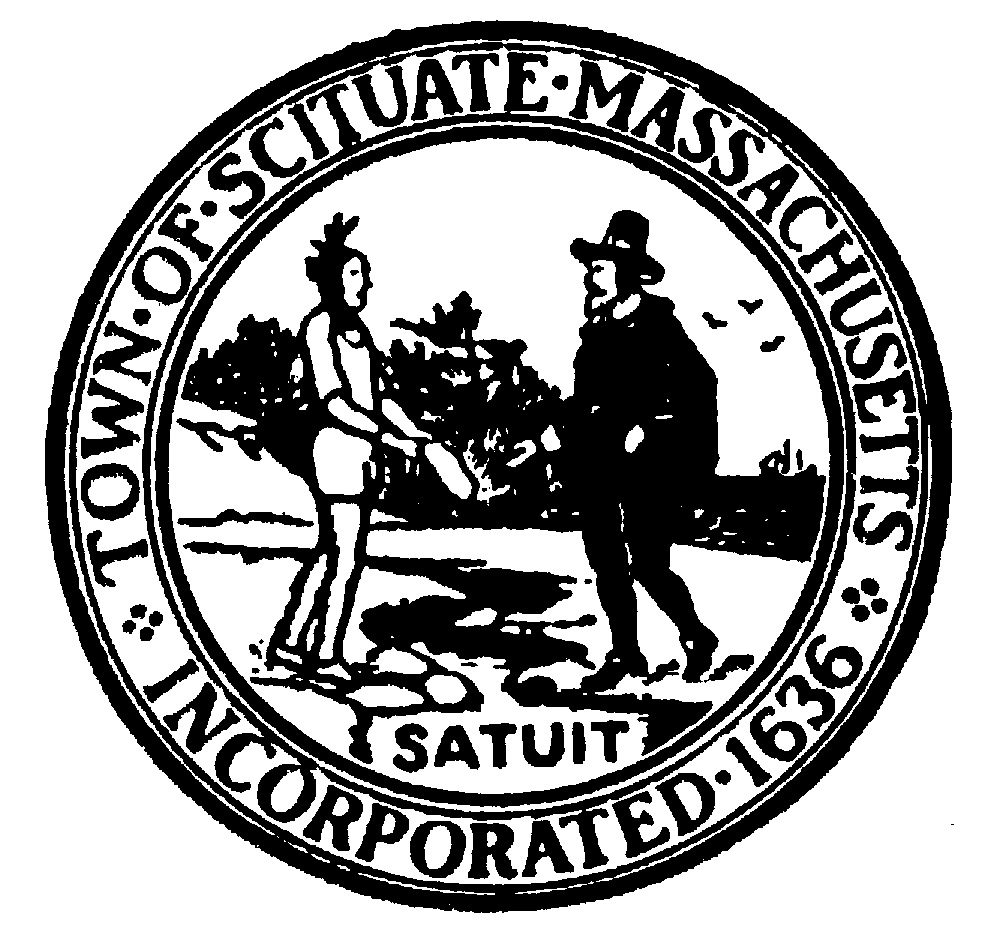 Agenda ItemNotes5:30Meeting called to order; 
rotating Secretary assignment 
________________________________5:35Approval of MARCH Minutes________________________________5:40Staff guest – Kelly Walsh, Outreach Coordinator________________________________
________________________________6:00COA Director Report ________________________________
________________________________
________________________________6:20Liaison Updates:Select Board—Karen CanfieldFOSS—Elaine Schembari
________________________________
________________________________
________________________________6:30Old/New Business________________________________6:35Adjournment________________________________